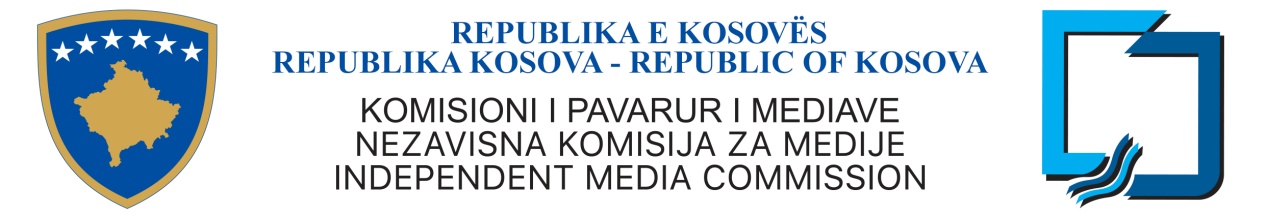 NJ O F T I MDuke u bazuar në Rregullorën Nr.02/2010 për Procedurat e Rekrutimit në Shërbimin Civil neni 34, paragrafi 5, Komisioni i Pavarur i Mediave ANULON konkursin për pozitën Zyrtar/e Buxhet dhe Financa  me Nr.Ref 1808/958/ADM/n.a të shpallur me datë  31 gusht 2018.____________________________________________________________________O B A V E Š T E NJ ENa osnovu Uredbe  Br. 02/2010 o Proceduri Zapošljavanja Državnih Službenika, članom 34. stav 5, Nezavisna Komisija za Medije PONIŠTAVA konkurs  za poziciju Službenik za Budžet i Finansije 2 sa Br.Ref. 1808/958/ADM/n.a objavljenog 31 avgust 2018.